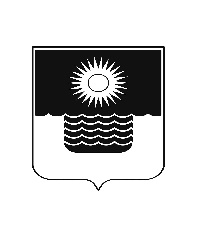 Р Е Ш Е Н И Е ДУМЫ МУНИЦИПАЛЬНОГО ОБРАЗОВАНИЯГОРОД-КУРОРТ ГЕЛЕНДЖИКот 30 апреля 2021 года 	                    		                        		№ 370г. ГеленджикО передаче муниципального недвижимого имущества муниципального образования город-курорт Геленджик в безвозмездное пользование Краснодарскому региональному отделению Политической партии ЛДПР - Либерально-демократической партии РоссииВ связи с обращением координатора Краснодарского регионального отделения Политической партии ЛДПР – Либерально-демократической партии России от 30 ноября 2020 года №712, руководствуясь статьями 125, 215, 689, 690 Гражданского кодекса Российской Федерации, статьей 17.1 Федерального закона от 26 июля 2006 года №135-ФЗ «О защите конкуренции» (в редакции Федерального закона от 17 февраля 2021 года №11-ФЗ), статьями 16, 35 Федерального закона от 6 октября 2003 года №131-ФЗ «Об общих принципах организации местного самоуправления в Российской Федерации» (в редакции Федерального закона от 29 декабря 2020 года №464-ФЗ), статьями 8, 25, 27, 70, 76, 78 Устава муниципального образования город-курорт Геленджик, решением Думы муниципального образования город-курорт Геленджик от 26 августа                   2014 года №164 «Об утверждении Положения о порядке управления и распоряжения имуществом, находящимся в собственности муниципального образования город-курорт Геленджик» (в редакции решения Думы муниципального образования город-курорт Геленджик от 2 ноября 2020 года №302), учитывая заключение управления имущественных отношений администрации муниципального образования город-курорт Геленджик о возможности предоставления недвижимого муниципального имущества в безвозмездное пользование без проведения торгов от 13 января 2021 года                    №51-14/21-01-13, Дума муниципального образования город-курорт Геленджик               р е ш и л а:1.Передать Краснодарскому региональному отделению Политической партии ЛДПР – Либерально-демократической партии России в безвозмездное пользование муниципальное недвижимое имущество муниципального образования город-курорт Геленджик: помещения №11-12 общей площадью   20,8 кв.м с кадастровым номером 23:40:0403030:151, расположенные на третьем этаже здания, по адресу: г. Геленджик, ул. Курзальная, д.12, сроком на 1 год.2.Администрации муниципального образования город-курорт Геленджик (Богодистов) обеспечить:1)заключение договора безвозмездного пользования муниципальным недвижимым имуществом, указанным в пункте 1 настоящего решения, с Краснодарским региональным отделением Политической партии ЛДПР – Либерально-демократической партии России в установленном порядке;2)оформление акта приема-передачи муниципального недвижимого имущества, указанного в пункте 1 настоящего решения, по установленной форме.3.Контроль за выполнением настоящего решения возложить                                    на постоянную комиссию Думы муниципального образования город-курорт Геленджик по бюджету, налогам, социально-экономическому развитию, инфраструктуре муниципального образования, промышленности, транспорту, торговле, малому предпринимательству и сельскому хозяйству (Димитриев).4.Решение вступает в силу со дня его подписания. Председатель Думы муниципальногообразования город-курорт Геленджик				      М.Д. Димитриев